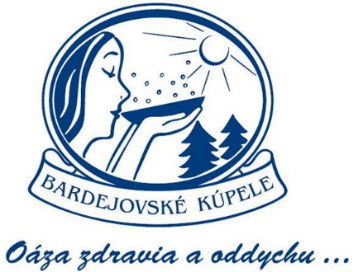 BARDEJOVSKÉ KÚPELE             Tlačová informácia     						          1.novembra 2019Za 9.mesiacov sa počty platiacich klientov zvýšili o cca 20% Príspevky od štátu zvýšili návštevnosť Bardejovských kúpeľov Príspevok od štátu na rekreáciu, ktorý využívajú zamestnanci väčších podnikov zvýšil návštevnosť v takmer všetkých rekreačných zariadeniach na Slovensku. Bardejovské kúpele, a.s., zaznamenali za 9 mesiacov tohto roka v segmente platiacich klientov nárast návštevnosti o cca 20%. Informuje o tom ekonomicko-obchodná riaditeľka Bardejovských kúpeľov, a.s., Tamara Šatanková.,,Rekreačné príspevky veľmi pozitívne ovplyvnili návštevnosť a záujem samoplatcov o naše kúpele. Nárast o približne pätinu je za tri štvrte roka veľmi pozitívny vývoj.  Tento príspevok môžu využiť, okrem klasických samoplatcov s minimálnym prenocovaním 2 noci, aj klienti zdravotných poisťovní v skupine B, pretože si sami hradia ubytovanie a stravovanie. Postup je veľmi jednoduchý, stačí ak na recepcii požiadajú o doklad, ktorý má všetky náležitosti a následne ho predložia svojmu zamestnávateľovi,“ vysvetľuje T.Šatanková.Dodáva, že príspevok sa vzťahuje na všetky typy liečebných a relaxačných pobytov pri minimálne 2 nociach, na prechodné ubytovanie, na procedúry a wellness služby využívané počas pobytu. Pri platbe za pobyt a služby kúpele vystavujú účtovný doklad, ktorý si klient môže uplatniť u svojho zamestnávateľa do 30 dní od ukončenia pobytu. Na potrebu vystaviť takýto doklad musí klient upozorniť pred platbou.Rastie aj skupina A, pokračuje aj program Obezita,,Konkrétne v našich kúpeľoch sme zaznamenali v tomto roku aj mierne vyšší počet klientov v indikačnej skupine A  ako v roku 2018. Celkovo je však možno povedať, že počet návrhov na kúpeľnú liečbu je porovnateľný s minulým rokom, je tam len mierny nárast,“ konštatuje T.Šatanková.Bardejovské kúpele donedávna realizovali aj špeciálne liečebno-preventívne programy Zdravý chrbát a Obezita. ,,Po ukončení podpory v polroku 2019 pre tieto produkty zo strany VšZP sme sa rozhodli v našom portfóliu ponechať len program OBEZITA. Máme presne špecifikované podmienky a termíny tohto programu, o ktorý je v našich kúpeľoch vždy záujem. Plánujeme ho ponúkať aj v ďalšom roku, nakoľko naše kúpele majú s týmto programom už dlhodobé skúsenosti  a presvedčivé výsledky. Pobyty sa organizujú výlučne v určených turnusoch pri minimálnom počte 5 klientov,“ zdôrazňuje T.Šatanková.Zákonné podmienky pre príspevkyPre klientov platia všeobecné zákonné podmienky na poskytnutie príspevku. To znamená, že musia byť zamestnaní v pracovnom pomere (pri dohode nárok nie je), pracovný pomer trvá ku dňu začatia rekreácie nepretržite najmenej 24 mesiacov a oprávnené výdavky spojené s rekreáciou preukážu zamestnávateľovi najneskôr do 30 kalendárnych dní odo dňa skončenia rekreácie.Zamestnávateľ je povinný poskytnúť zamestnancovi preplatenie výdavkov na základe žiadosti o príspevok na rekreáciu vo výške 55% oprávnených výdavkov, najviac však v sume 275 eur ročne. Podmienkou je, že tieto služby museli byť poskytnuté na území SR. Nie je možné uznať napríklad dovolenkový pobyt zaplatený v slovenskej cestovnej kancelárii ale realizovaný v zahraničí. Výdavky na rekreáciu, či dovolenku možno uplatniť len ak ide o rekreáciu spojenú s najmenej dvoma prenocovaniami – k tomu môže ísť aj o iné služby cestovného ruchu – stravovacie služby, kúpeľné služby, wellness, služby cestovných sprievodcov, organizované výlety a podobne.Príspevkové pobyty v Bardejovských kúpeľoch je potrebné objednať si cez záložku REZERVÁCIA na www.kupele-bj.sk alebo emailom: rezervacie@kupele-bj.sk. Pre vypracovanie konkrétnej ponuky kontaktujte: marketing@kupele-bj.sk, 054/4774470 (50,40).
Viac informácií na: www.kupele-bj.sk